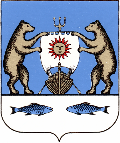 Российская   ФедерацияАдминистрация Савинского сельского поселенияНовгородская область Новгородский районПОСТАНОВЛЕНИЕот 05.07.2018 № 450д. СавиноОб утверждении отчета об исполнении бюджета Савинского сельского поселения за 2 квартал 2018 годаВ соответствии с Бюджетным кодексом Российской Федерации, Положением «О бюджетном процессе Савинского сельского поселения», утвержденным решением Совета депутатов Савинского сельского поселения от 17.03.2017 №10, Федеральным зак оном от 6 октября 2003 года №131-ФЗ «Об общих принципах организации местного самоуправления в Российской Федерации»,ПОСТАНОВЛЯЮ:1.Утвердить прилагаемый отчет об исполнении бюджета Савинского сельского поселения за 2 квартал 2018 год по доходам в сумме 17 107,44 тыс. рублей, по расходам 25 209, 10 тыс. рублей доходов над расходами (дефицит) в сумме 5031,72 тыс. рублей и со следующими показателями:- по доходам бюджета сельского поселения за 2 квартал 2018 года согласно Приложению № 1 к настоящему постановлению;- по распределению бюджетных ассигнований по разделам, подразделам, целевым статьям (муниципальным программам Савинского сельского поселения и непрограммным направлениям деятельности), группам и подгруппам видов расходов, классификации расходов бюджета поселения за 2 квартал 2018 года согласно Приложению № 2 к настоящему постановлению;- по ведомственной структуре расходов бюджета поселения за 2 квартал 2018 года с согласно Приложению № 3 к настоящему постановлению;- по источникам внутреннего финансирования дефицита бюджета поселения за 2 квартал 2018 года согласно Приложению № 4 к настоящему постановлению.2. Опубликовать постановлению в периодическом печатном издании «Савинский вестник», разместить на официальном сайте в сети Интернет по адресу: savinoadm.ru.Глава сельского поселения                                            А.В.СысоевПриложение № 1Утверждено Постановлением главы сельского поселения № 450 от 05.07.2018 г.Поступление доходов в бюджет Савинского сельского поселенияза 2 квартал 2018 годаПриложение №2Утверждено Постановлением главы сельского поселения № 450 от 05.07.2018 г.Распределение  бюджетных ассигнований по разделам, подразделам, целевым статьям (муниципальным программам Савинского сельского поселения и непрограммным направлениям деятельности), группам и подгруппам видов расходов, классификации расходов бюджета поселения  за 2 квартал 2018 годаПриложение № 3Утверждено Постановлением главы сельского поселения № 450 от 05.07.2018 г.Ведомственная структура расходов бюджетаСавинского сельского поселения за 2 квартал 2018 годаПриложение №4Утверждено Постановлением главы сельского поселения № 450 от 05.07.2018 гИсточники внутреннего финансирования дефицита бюджета Савинского сельского поселения за 2 квартал 2018 годаКодбюджетной классификацииРоссийскойФедерацииНаименование доходовУточненный планИсполнено% исполнения12345Доходы бюджета - всегов том числе:Доходы бюджета - всегов том числе:48 521 242,0017 107 442,3035,210000000000000000НАЛОГОВЫЕ И НЕНАЛОГОВЫЕ ДОХОДЫ21 914 100,008 259 370,3037,710100000000000000НАЛОГИ НА ПРИБЫЛЬ, ДОХОДЫ3 474 000,001 875 367,625410102000010000110Налог на доходы физических лиц3 474 000,001 875 367,625410102010010000110Налог на доходы физических лиц с доходов, источником которых является налоговый агент, за исключением доходов, в отношении которых исчисление и уплата налога осуществляются в соответствии со статьями 227, 227.1 и 228 Налогового кодекса Российской Федерации3 380 000,001 871 213,085410102020010000110Налог на доходы физических лиц с доходов, полученных от осуществления деятельности физическими лицами, зарегистрированными в качестве индивидуальных предпринимателей, нотариусов, занимающихся частной практикой, адвокатов, учредивших адвокатские кабинеты, и других лиц, занимающихся частной практикой в соответствии со статьей 227 Налогового кодекса Российской Федерации7 000,0095,611,310102030010000110Налог на доходы физических лиц с доходов, полученных физическими лицами в соответствии со статьей 228 Налогового кодекса Российской Федерации87 000,004 058,934,710300000000000000НАЛОГИ НА ТОВАРЫ (РАБОТЫ, УСЛУГИ), РЕАЛИЗУЕМЫЕ НА ТЕРРИТОРИИ РОССИЙСКОЙ ФЕДЕРАЦИИ3 785 100,001 857 417,904910302000010000110Акцизы по подакцизным товарам (продукции), производимым на территории Российской Федерации3 785 100,001 857 417,904910302230010000110Доходы от уплаты акцизов на дизельное топливо, подлежащие распределению между бюджетами субъектов Российской Федерации и местными бюджетами с учетом установленных дифференцированных нормативов отчислений в местные бюджеты1 411 900,00804 965,475710302240010000110Доходы от уплаты акцизов на моторные масла для дизельных и (или) карбюраторных (инжекторных) двигателей, подлежащие распределению между бюджетами субъектов Российской Федерации и местными бюджетами с учетом установленных дифференцированных нормативов отчислений в местные бюджеты10 800,006 102,3256,510302250010000110Доходы от уплаты акцизов на автомобильный бензин, подлежащие распределению между бюджетами субъектов Российской Федерации и местными бюджетами с учетом установленных дифференцированных нормативов отчислений в местные бюджеты2 580 700,001 213 597,964710302260010000110Доходы от уплаты акцизов на прямогонный бензин, подлежащие распределению между бюджетами субъектов Российской Федерации и местными бюджетами с учетом установленных дифференцированных нормативов отчислений в местные бюджеты-218 300,00-167 247,8510500000000000000НАЛОГИ НА СОВОКУПНЫЙ ДОХОД30 000,00419,201,410503000010000110Единый сельскохозяйственный налог30 000,00419,201,410503010010000110Единый сельскохозяйственный налог30 000,00419,201,410600000000000000НАЛОГИ НА ИМУЩЕСТВО14 212 000,004 155 818,1929,210601000000000110Налог на имущество физических лиц1 488 000,00217 376,3714,610601030100000110Налог на имущество физических лиц, взимаемый по ставкам, применяемым к объектам налогообложения, расположенным в границах сельских поселений1 488 000,00217 376,3714,610606000000000110Земельный налог12 724 000,003 938 441,8230,910606030000000110Земельный налог с организаций4 580 000,002 813 098,1361,410606033100000110Земельный налог с организаций, обладающих земельным участком, расположенным в границах сельских поселений4 580 000,002 813 098,1361,410606040000000110Земельный налог с физических лиц8 144 000,001 125 343,6913,810606043100000110Земельный налог с физических лиц, обладающих земельным участком, расположенным в границах сельских поселений8 144 000,001 125 343,6913,810800000000000000ГОСУДАРСТВЕННАЯ ПОШЛИНА18 000,008 280,004610804000010000110Государственная пошлина за совершение нотариальных действий (за исключением действий, совершаемых консульскими учреждениями Российской Федерации)18 000,008 280,0010804020010000110Государственная пошлина за совершение нотариальных действий должностными лицами органов местного самоуправления, уполномоченными в соответствии с законодательными актами Российской Федерации на совершение нотариальных действий18 000,008 280,004611100000000000000ДОХОДЫ ОТ ИСПОЛЬЗОВАНИЯ ИМУЩЕСТВА, НАХОДЯЩЕГОСЯ В ГОСУДАРСТВЕННОЙ И МУНИЦИПАЛЬНОЙ СОБСТВЕННОСТИ24 000,0041 448,00172,711105000000000120Доходы, получаемые в виде арендной либо иной платы за передачу в возмездное пользование государственного и муниципального имущества (за исключением имущества бюджетных и автономных учреждений, а также имущества государственных и муниципальных унитарных предприятий, в том числе казенных)41 448,0011105070000000120Доходы от сдачи в аренду имущества, составляющего государственную (муниципальную) казну (за исключением земельных участков)41 448,0011105075100000120Доходы от сдачи в аренду имущества, составляющего казну сельских поселений (за исключением земельных участков)41 448,0011109000000000120Прочие доходы от использования имущества и прав, находящихся в государственной и муниципальной собственности (за исключением имущества бюджетных и автономных учреждений, а также имущества государственных и муниципальных унитарных предприятий, в том числе казенных)24 000,00011109040000000120Прочие поступления от использования имущества, находящегося в государственной и муниципальной собственности (за исключением имущества бюджетных и автономных учреждений, а также имущества государственных и муниципальных унитарных предприятий, в том числе казенных)24 000,00011109045100000120Прочие поступления от использования имущества, находящегося в собственности сельских поселений (за исключением имущества муниципальных бюджетных и автономных учреждений, а также имущества муниципальных унитарных предприятий, в том числе казенных)24 000,00011300000000000000ДОХОДЫ ОТ ОКАЗАНИЯ ПЛАТНЫХ УСЛУГ (РАБОТ) И КОМПЕНСАЦИИ ЗАТРАТ ГОСУДАРСТВА16 367,7911302000000000130Доходы от компенсации затрат государства16 367,7911302990000000130Прочие доходы от компенсации затрат государства16 367,7911302995100000130Прочие доходы от компенсации затрат бюджетов сельских поселений16 367,7911400000000000000ДОХОДЫ ОТ ПРОДАЖИ МАТЕРИАЛЬНЫХ И НЕМАТЕРИАЛЬНЫХ АКТИВОВ371 000,00188 408,5850,811402000000000000Доходы от реализации имущества, находящегося в государственной и муниципальной собственности (за исключением движимого имущества бюджетных и автономных учреждений, а также имущества государственных и муниципальных унитарных предприятий, в том числе казенных)221 000,00011402050100000410Доходы от реализации имущества, находящегося в собственности сельских поселений (за исключением движимого имущества муниципальных бюджетных и автономных учреждений, а также имущества муниципальных унитарных предприятий, в том числе казенных), в части реализации основных средств по указанному имуществу221 000,00011402053100000410Доходы от реализации иного имущества, находящегося в собственности сельских поселений (за исключением имущества муниципальных бюджетных и автономных учреждений, а также имущества муниципальных унитарных предприятий, в том числе казенных), в части реализации основных средств по указанному имуществу221 000,00011406000000000430Доходы от продажи земельных участков, находящихся в государственной и муниципальной собственности150 000,00188 408,58125,611406020000000430Доходы от продажи земельных участков, государственная собственность на которые разграничена (за исключением земельных участков бюджетных и автономных учреждений)150 000,00188 408,58125,611406025100000430Доходы от продажи земельных участков, находящихся в собственности сельских поселений (за исключением земельных участков муниципальных бюджетных и автономных учреждений)150 000,00188 408,58125,611600000000000000ШТРАФЫ, САНКЦИИ, ВОЗМЕЩЕНИЕ УЩЕРБА104 676,7011690000000000140Прочие поступления от денежных взысканий (штрафов) и иных сумм в возмещение ущерба104 676,7011690050100000140Прочие поступления от денежных взысканий (штрафов) и иных сумм в возмещение ущерба, зачисляемые в бюджеты сельских поселений104 676,7011700000000000000ПРОЧИЕ НЕНАЛОГОВЫЕ ДОХОДЫ11 166,3211701000000000180Невыясненные поступления8 044,0011701050100000180Невыясненные поступления, зачисляемые в бюджеты сельских поселений8 044,0011705000000000180Прочие неналоговые доходы3 122,3211705050100000180Прочие неналоговые доходы бюджетов сельских поселений3 122,3220000000000000000БЕЗВОЗМЕЗДНЫЕ ПОСТУПЛЕНИЯ26 607 142,008 848 072,0033,220200000000000000БЕЗВОЗМЕЗДНЫЕ ПОСТУПЛЕНИЯ ОТ ДРУГИХ БЮДЖЕТОВ БЮДЖЕТНОЙ СИСТЕМЫ РОССИЙСКОЙ ФЕДЕРАЦИИ26 607 142,008 848 072,0033,220210000000000151Дотации бюджетам бюджетной системы Российской Федерации18 067 600,004 203 400,0023,420215001000000151Дотации на выравнивание бюджетной обеспеченности18 067 600,004 203 400,0023,420215001100000151Дотации бюджетам сельских поселений на выравнивание бюджетной обеспеченности18 067 600,004 203 400,0023,420220000000000151Субсидии бюджетам бюджетной системы Российской Федерации (межбюджетные субсидии)6 736 942,003 254 140,0048,320220077000000151Субсидии бюджетам на софинансирование капитальных вложений в объекты государственной (муниципальной) собственности500 000,00020220077100000151Субсидии бюджетам сельских поселений на софинансирование капитальных вложений в объекты муниципальной собственности500 000,00020225555000000151Субсидии бюджетам на поддержку государственных программ субъектов Российской Федерации и муниципальных программ формирования современной городской среды986 242,00020225555100000151Субсидии бюджетам сельских поселений на поддержку государственных программ субъектов Российской Федерации и муниципальных программ формирования современной городской среды986 242,00020225567000000151Субсидии бюджетам на реализацию мероприятий по устойчивому развитию сельских территорий182 700,00020225567100000151Субсидии бюджетам сельских поселений на реализацию мероприятий по устойчивому развитию сельских территорий182 700,00020229999000000151Прочие субсидии5 068 000,003 254 140,0064,220229999100000151Прочие субсидии бюджетам сельских поселений5 068 000,003 254 140,0064,220230000000000151Субвенции бюджетам бюджетной системы Российской Федерации422 700,00211 200,005020230024000000151Субвенции местным бюджетам на выполнение передаваемых полномочий субъектов Российской Федерации229 400,00114 600,005020230024100000151Субвенции бюджетам сельских поселений на выполнение передаваемых полномочий субъектов Российской Федерации229 400,00114 600,005020235118000000151Субвенции бюджетам на осуществление первичного воинского учета на территориях, где отсутствуют военные комиссариаты193 300,0096 600,005020235118100000151Субвенции бюджетам сельских поселений на осуществление первичного воинского учета на территориях, где отсутствуют военные комиссариаты193 300,0096 600,005020240000000000151Иные межбюджетные трансферты1 379 900,001 179 332,0085,520249999000000151Прочие межбюджетные трансферты, передаваемые бюджетам1 379 900,001 179 332,0085,520249999100000151Прочие межбюджетные трансферты, передаваемые бюджетам сельских поселений1 379 900,001 179 332,0085,5НаименованиеРзЦСРВРУточненный планИсполнено% исполненияРасходы бюджета - всего54 504 862,0025 209 099,7946,2в том числе:ОБЩЕГОСУДАРСТВЕННЫЕ ВОПРОСЫ01008 737 820,004 022 170,3646Функционирование высшего должностного лица субъекта Российской Федерации и муниципального образования01021 361 000,00619 671,7745,5Глава муниципального образования010220100010000001 361 000,00619 671,7745,5Расходы на обеспечение функций органов местного самоуправления010220100010001001 361 000,00619 671,7745,5Расходы на выплаты персоналу государственных (муниципальных) органов010220100010001201 361 000,00619 671,7745,5Фонд оплаты труда государственных (муниципальных) органов010220100010001211 014 500,00474 592,0046,7Иные выплаты персоналу государственных (муниципальных) органов, за исключением фонда оплаты труда0102201000100012240 100,000Взносы по обязательному социальному страхованию на выплаты денежного содержания и иные выплаты работникам государственных (муниципальных) органов01022010001000129306 400,00145 079,7747,3Функционирование Правительства Российской Федерации, высших исполнительных органов государственной власти субъектов Российской Федерации, местных администраций01046 848 900,002 913 058,5942,5Расходы на обеспечение функций органов местного самоуправления010420200010000006 611 100,002 808 973,6642,5Расходы на обеспечение функций органов местного самоуправления010420200010001003 639 600,001 710 374,1747Расходы на выплаты персоналу государственных (муниципальных) органов010420200010001203 639 600,001 710 374,1747Фонд оплаты труда государственных (муниципальных) органов010420200010001212 641 400,001 201 361,5245,5Иные выплаты персоналу государственных (муниципальных) органов, за исключением фонда оплаты труда01042020001000122200 500,00160 400,0080Взносы по обязательному социальному страхованию на выплаты денежного содержания и иные выплаты работникам государственных (муниципальных) органов01042020001000129797 700,00348 612,6543,7Закупка товаров, работ и услуг для обеспечения государственных (муниципальных) нужд010420200010002002 852 500,001 043 656,1436,5Иные закупки товаров, работ и услуг для обеспечения государственных (муниципальных) нужд010420200010002402 852 500,001 043 656,1436,5Закупка товаров, работ, услуг в сфере информационно-коммуникационных технологий01042020001000242700 000,00311 579,224,5Прочая закупка товаров, работ и услуг010420200010002442 152 500,00732 076,9234Иные бюджетные ассигнования01042020001000800119 000,0054 943,3545Уплата налогов, сборов и иных платежей01042020001000850119 000,0054 943,3545Уплата налога на имущество организаций и земельного налога0104202000100085180 000,0038 706,0048Уплата прочих налогов, сборов010420200010008526 000,000Уплата иных платежей0104202000100085333 000,0016 237,3548Возмещение затрат по содержанию штатных единиц, осуществляющих переданные отдельные государственные полномочия области01042020070280000229 400,00104 084,9345Расходы на выплаты персоналу государственных (муниципальных) органов01042020070280100218 100,00104 084,9347Расходы на выплаты персоналу государственных (муниципальных) органов01042020070280120218 100,00104 084,9347Фонд оплаты труда государственных (муниципальных) органов01042020070280121167 500,0079 942,3448Взносы по обязательному социальному страхованию на выплаты денежного содержания и иные выплаты работникам государственных (муниципальных) органов0104202007028012950 600,0024 142,5948Закупка товаров, работ и услуг для обеспечения государственных (муниципальных) нужд0104202007028020011 300,000Иные закупки товаров, работ и услуг для обеспечения государственных (муниципальных) нужд0104202007028024011 300,000Прочая закупка товаров, работ и услуг0104202007028024411 300,000Иные межбюджетные трансферты городским и сельским поселениям области на частичную компенсацию дополнительных расходов на повышение оплаты труда работников бюджетной сферы010420200714200008 400,000Расходы на выплаты персоналу государственных (муниципальных) органов010420200714201008 400,000Расходы на выплаты персоналу государственных (муниципальных) органов010420200714201208 400,000Фонд оплаты труда государственных (муниципальных) органов010420200714201216 451,610Взносы по обязательному социальному страхованию на выплаты денежного содержания и иные выплаты работникам государственных (муниципальных) органов010420200714201291 948,390Обеспечение деятельности финансовых, налоговых и таможенных органов и органов финансового (финансово-бюджетного) надзора0106124 920,0093 690,0075,2Межбюджетные трансферты бюджету муниципального района01062040000000000124 920,0093 690,0075,2Иные межбюджетные трансферты бюджету муниципального района на возмещение затрат по содержанию штатных единиц, осуществляющих переданные полномочия по внешнему муниципальному финансовому контролю01062040093020000124 920,0093 690,0075,2Межбюджетные трансферты01062040093020500124 920,0093 690,0075,2Иные межбюджетные трансферты01062040093020540124 920,0093 690,0075,2Резервные фонды01113 000,000Прочие непрограммные расходы011120500000000003 000,000Резервные фонды местных администраций011120500250300003 000,000Иные бюджетные ассигнования011120500250308003 000,000Резервные средства011120500250308703 000,000Другие общегосударственные вопросы01130000000000000400 000,00395 750,0099Содержание и обслуживание казны муниципального образования01132050025040000400 000,00395 750,0099Закупка товаров, работ и услуг для обеспечения государственных (муниципальных) нужд01132050025040200400 000,00395 750,0099Иные закупки товаров, работ и услуг для обеспечения государственных (муниципальных) нужд01132050025040240400 000,00395 750,0099Прочая закупка товаров, работ и услуг01132050025040244400 000,00395 750,0099НАЦИОНАЛЬНАЯ ОБОРОНА0200193 300,0092 560,4548Мобилизационная и вневойсковая подготовка0203193 300,0092 560,4548Прочие непрограммные расходы02032050000000000193 300,0092 560,4548Резервные фонды местных администраций02032050025030000193 300,0092 560,4548Расходы на выплаты персоналу в целях обеспечения выполнения функций государственными (муниципальными) органами, казенными учреждениями, органами управления государственными внебюджетными фондами02032050025030100177 000,0088 109,4550Расходы на выплаты персоналу государственных (муниципальных) органов02032050025030120177 000,0088 109,4550Фонд оплаты труда государственных (муниципальных) органов02032050025030121136 000,0068 697,1750Взносы по обязательному социальному страхованию на выплаты денежного содержания и иные выплаты работникам государственных (муниципальных) органов0203205002503012941 000,0019 412,2846Закупка товаров, работ и услуг для обеспечения государственных (муниципальных) нужд0203205002503020016 300,004 451,0024Иные закупки товаров, работ и услуг для обеспечения государственных (муниципальных) нужд0203205002503024016 300,004 451,0024Прочая закупка товаров, работ и услуг0203205002503024416 300,004 451,0024НАЦИОНАЛЬНАЯ БЕЗОПАСНОСТЬ И ПРАВООХРАНИТЕЛЬНАЯ ДЕЯТЕЛЬНОСТЬ0300000212 000,0079 999,0037,7Обеспечение пожарной безопасности0310000212 000,0079 999,0037,7Прочие непрограммные расходы03102050000000000212 000,0079 999,0037,7Мероприятия в области противопожарной безопасности03102050025110000212 000,0079 999,0037,7Закупка товаров, работ и услуг для обеспечения государственных (муниципальных) нужд03102050025110200212 000,0079 999,0037,7Иные закупки товаров, работ и услуг для обеспечения государственных (муниципальных) нужд03102050025110240212 000,0079 999,0037,7Прочая закупка товаров, работ и услуг03102050025110244212 000,0079 999,0037,7НАЦИОНАЛЬНАЯ ЭКОНОМИКА040011 512 500,005 380 121,7746,7Дорожное хозяйство (дорожные фонды)040911 445 500,005 380 121,7746,7Муниципальная программа "Устойчивое развитие территории Савинского сельского поселения на 2018-2020 годы"040901000000000009 345 500,004 988 475,7053,3Содержание автомобильных дорог общего пользования местного значения в границах населенных пунктов040901001251600003 104 300,001 563 061,9450,3Закупка товаров, работ и услуг для обеспечения государственных (муниципальных) нужд040901001251602003 104 300,001 563 061,9450,3Иные закупки товаров, работ и услуг для обеспечения государственных (муниципальных) нужд040901001251602403 104 300,001 563 061,9450,3Прочая закупка товаров, работ и услуг040901001251602443 104 300,001 563 061,9450,3Капитальный ремонт и ремонт автомобильных дорог общего пользования местного значения в границах населенных пунктов040901001251700001 500 000,00391 646,0726Закупка товаров, работ и услуг для обеспечения государственных (муниципальных) нужд040901001251702001 500 000,00391 646,0726Иные закупки товаров, работ и услуг для обеспечения государственных (муниципальных) нужд040901001251702401 500 000,00391 646,0726Прочая закупка товаров, работ и услуг040901001251702441 500 000,00391 646,0726Субсидии бюджетам сельских поселений на формирование муниципальных дорожных фондов040901001715200005 068 000,003 254 140,0064,2Закупка товаров, работ и услуг для обеспечения государственных (муниципальных) нужд040901001715202005 068 000,003 254 140,0064,2Иные закупки товаров, работ и услуг для обеспечения государственных (муниципальных) нужд040901001715202405 068 000,003 254 140,0064,2Прочая закупка товаров, работ и услуг040901001715202445 068 000,003 254 140,0064,2Субсидии бюджетам сельских поселений на софинансирование расходов по реализации правовых актов Правительства Новгородской области по вопросам проектирования, строительства, реконструкции, капительного ремонта и ремонта автомобильных дорог общего пользования местного значения04090100171540000500 000,000Закупка товаров, работ и услуг для обеспечения государственных (муниципальных) нужд04090100171540200500 000,000Иные закупки товаров, работ и услуг для обеспечения государственных (муниципальных) нужд04090100171540240500 000,000Закупка товаров, работ, услуг в целях капитального ремонта государственного (муниципального) имущества0409090100171540243500 000,000Софинансирование расходов на капитальный ремонт и ремонт автомобильных дорог общего пользования местного значения в границах населенных пунктов040901001S15200001 173 200,00171 273,7614,5Закупка товаров, работ и услуг для обеспечения государственных (муниципальных) нужд040901001S15202001 173 200,00171 273,7614,5Иные закупки товаров, работ и услуг для обеспечения государственных (муниципальных) нужд040901001S15202401 173 200,00171 273,7614,5Прочая закупка товаров, работ и услуг040901001S15202441 173 200,00171 273,7614,5Cофинансирование расходов по вопросам проектирования, строительства, реконструкции, капительного ремонта и ремонта автомобильных дорог общего пользования местного значения040901001S1540000100 000,000Закупка товаров, работ и услуг для обеспечения государственных (муниципальных) нужд040901001S1540200100 000,000Иные закупки товаров, работ и услуг для обеспечения государственных (муниципальных) нужд040901001S1540240100 000,000Закупка товаров, работ, услуг в целях капитального ремонта государственного (муниципального) имущества040901001S1540243100 000,000Другие вопросы в области национальной экономики04121267 000,000Прочие непрограммные расходы0412205000000000067 000,000Мероприятия0412205002500000067 000,000Мероприятия по землеустройству и землепользованию0412205002514000067 000,000Закупка товаров, работ и услуг для обеспечения государственных (муниципальных) нужд0412205002514020067 000,000Иные закупки товаров, работ и услуг для обеспечения государственных (муниципальных) нужд0412205002514024067 000,000Прочая закупка товаров, работ и услуг0412205002514024467 000,000ЖИЛИЩНО-КОММУНАЛЬНОЕ ХОЗЯЙСТВО050017 625 642,007 215 583,0940,9Жилищное хозяйство05011 203 100,001 291,900,1Прочие непрограммные расходы050120500000000001 203 100,001 291,900,1Капитальный ремонт муниципального жилищного фонда050120500251800001 200 000,000Закупка товаров, работ и услуг для обеспечения государственных (муниципальных) нужд050120500251802001 200 000,000Иные закупки товаров, работ и услуг для обеспечения государственных (муниципальных) нужд050120500251802401 200 000,000Закупка товаров, работ, услуг в целях капитального ремонта государственного (муниципального) имущества050120500251802431 200 000,000Взносы на капитальный ремонт в региональный фонд050120500253900003 100,001 291,9041,6Закупка товаров, работ и услуг для обеспечения государственных (муниципальных) нужд050120500253902003 100,001 291,9041,6Иные закупки товаров, работ и услуг для обеспечения государственных (муниципальных) нужд050120500253902403 100,001 291,9041,6Прочая закупка товаров, работ и услуг050120500253902443 100,001 291,9041,6Коммунальное хозяйство0502586 500,00342 281,7658,3Прочие непрограммные расходы05022050000000000450 000,00248 583,0058,3Прочие мероприятия в области коммунального хозяйства05022050025250000105 000,0087 198,7682,8Закупка товаров, работ и услуг для обеспечения государственных (муниципальных) нужд05022050025250200105 000,0087 198,7682,8Иные закупки товаров, работ и услуг для обеспечения государственных (муниципальных) нужд05022050025250240105 000,0087 198,7682,8Прочая закупка товаров, работ и услуг05022050025250244105 000,0087 198,7682,8Выполнение других обязательств поселения0502205002527000031 500,006 500,0020,6Иные бюджетные ассигнования0502205002527080031 500,006 500,0020,6Исполнение судебных актов0502205002527083031 500,006 500,0020,6Исполнение судебных актов Российской Федерации и мировых соглашений по возмещению причиненного вреда0502205002527083131 500,006 500,0020,6Компенсация выпадающих доходов организациям, предоставляющим населению услуги общественных бань05022050062200000450 000,00248 583,0055Иные бюджетные ассигнования05022050062200800450 000,00248 583,0055Субсидии юридическим лицам (кроме некоммерческих организаций), индивидуальным предпринимателям, физическим лицам - производителям товаров, работ, услуг05022050062200810450 000,00248 583,0055Субсидии на возмещение недополученных доходов или возмещение фактически понесенных затрат в связи с производством (реализацией) товаров, выполнением работ, оказанием услуг05022050062200811450 000,00248 583,0055Благоустройство050315 836 042,006 872 009,4343,4Муниципальная программа "Устойчивое развитие территории Савинского сельского поселения на 2018-2020 годы"0503010000000000013 122 800,006 872 009,4352,3Организация уличного освещения с использованием новых технологий0503010022519000010 370 000,005 755 908,2855,5Закупка товаров, работ и услуг для обеспечения государственных (муниципальных) нужд0503010022519020010 370 000,005 755 908,2855,5Иные закупки товаров, работ и услуг для обеспечения государственных (муниципальных) нужд0503010022519024010 370 000,005 755 908,2855,5Прочая закупка товаров, работ и услуг0503010022519024410 370 000,005 755 908,2855,5Озеленение территории поселения050301002252100001 100 000,00260 860,0023,7Закупка товаров, работ и услуг для обеспечения государственных (муниципальных) нужд050301002252102001 100 000,00260 860,0023,7Иные закупки товаров, работ и услуг для обеспечения государственных (муниципальных) нужд050301002252102401 100 000,00260 860,0023,7Прочая закупка товаров, работ и услуг050301002252102441 100 000,00260 860,0023,7Организация ритуальных услуг и содержание мест захоронения05030100225220000200 000,0084 875,0042,5Закупка товаров, работ и услуг для обеспечения государственных (муниципальных) нужд05030100225220200200 000,0084 875,0042,5Иные закупки товаров, работ и услуг для обеспечения государственных (муниципальных) нужд05030100225220240200 000,0084 875,0042,5Прочая закупка товаров, работ и услуг05030100225220244200 000,0084 875,0042,5Прочие мероприятия по благоустройству050301002252300001 165 400,00770 366,1566Закупка товаров, работ и услуг для обеспечения государственных (муниципальных) нужд050301002252302001 165 400,00770 366,1566Иные закупки товаров, работ и услуг для обеспечения государственных (муниципальных) нужд050301002252302401 165 400,00770 366,1566Прочая закупка товаров, работ и услуг050301002252302441 165 400,00770 366,1566Софинансирование расходов на реализацию проектов местных инициатив граждан, включенных в муниципальные программы развития территорий050301002S209000012 400,000Закупка товаров, работ и услуг для обеспечения государственных (муниципальных) нужд050301002S209020012 400,000Иные закупки товаров, работ и услуг для обеспечения государственных (муниципальных) нужд050301002S209024012 400,000Прочая закупка товаров, работ и услуг050301002S209024412 400,000Софинансирование расходов на грантовую поддержку местных инициатив граждан, проживающих в сельской местности050301003L5675000104 700,000Закупка товаров, работ и услуг для обеспечения государственных (муниципальных) нужд050301003L5675200104 700,000Иные закупки товаров, работ и услуг для обеспечения государственных (муниципальных) нужд050301003L5675240104 700,000Прочая закупка товаров, работ и услуг050301003L5675244104 700,000Субсидии бюджетам городских и сельских поселений Новгородской области на грантовую поддержку местных инициатив граждан, проживающих в сельской местности050301003R5675000182 700,000Закупка товаров, работ и услуг для обеспечения государственных (муниципальных) нужд050301003R5675200182 700,000Иные закупки товаров, работ и услуг для обеспечения государственных (муниципальных) нужд050301003R5675240182 700,000Прочая закупка товаров, работ и услуг050301003R5675244182 700,000Благоустройство дворовых территорий многоквартирных домов и общественных территорий050302002L55500001 714 600,000Закупка товаров, работ и услуг для обеспечения государственных (муниципальных) нужд050302002L55502001 714 600,000Иные закупки товаров, работ и услуг для обеспечения государственных (муниципальных) нужд050302002L55502401 714 600,000Прочая закупка товаров, работ и услуг050302002L55502441 714 600,000Благоустройство дворовых территорий многоквартирных домов и общественных территорий050302002R5550000986 242,000Закупка товаров, работ и услуг для обеспечения государственных (муниципальных) нужд050302002R5550200986 242,000Иные закупки товаров, работ и услуг для обеспечения государственных (муниципальных) нужд050302002R5550240986 242,000Прочая закупка товаров, работ и услуг050302002R5550244986 242,000ОБРАЗОВАНИЕ070046 000,002 200,004,8Молодежная политика070716 000,000Прочие непрограммные расходы0707205000000000016 000,000Мероприятия0707205002500000016 000,000Реализация мероприятий для детей и молодежи0707205002509000016 000,000Закупка товаров, работ и услуг для обеспечения государственных (муниципальных) нужд0707205002509020016 000,000Иные закупки товаров, работ и услуг для обеспечения государственных (муниципальных) нужд0707205002509024016 000,000Прочая закупка товаров, работ и услуг0707205002509024416 000,000Другие вопросы в области образования0709000000000000030 000,002 200,007,3Прочие непрограммные расходы0709205000000000030 000,002 200,007,3Организация профессионального образования выборных должностных лиц, служащий и муниципальных служащих0709205002537000030 000,002 200,007,3Закупка товаров, работ и услуг для обеспечения государственных (муниципальных) нужд0709205002537020030 000,002 200,007,3Иные закупки товаров, работ и услуг для обеспечения государственных (муниципальных) нужд0709205002537024030 000,002 200,007,3Прочая закупка товаров, работ и услуг0709205002537024430 000,002 200,007,3КУЛЬТУРА, КИНЕМАТОГРАФИЯ080015 459 600,008 166 658,0252,8Культура080115 459 600,008 166 658,0252,8Прочие непрограммные расходы0801205000000000012 618 100,007 542 558,8360Расходы на обеспечение деятельности(оказания услуг) муниципальных учреждений0801205001400000012 618 100,007 542 558,8360Обеспечение деятельности муниципальных домов культуры0801205001401000012 618 100,007 542 558,8360Предоставление субсидий бюджетным, автономным учреждениям и иным некоммерческим организациям0801205001401060012 618 100,007 542 558,8360Субсидии автономным учреждениям0801205001401062012 618 100,007 542 558,8360Субсидии автономным учреждениям на финансовое обеспечение государственного (муниципального) задания на оказание государственных (муниципальных) услуг (выполнение работ)0801205001401062112 618 100,007 542 558,8360Мероприятия в области культуры0801205002505000070 000,0040 838,9058Закупка товаров, работ и услуг для обеспечения государственных (муниципальных) нужд0801205002505020070 000,0040 838,9058Иные закупки товаров, работ и услуг для обеспечения государственных (муниципальных) нужд0801205002505024070 000,0040 838,9058Прочая закупка товаров, работ и услуг0801205002505024470 000,0040 838,9058Мероприятия по строительству сельского дома культуры в д. Новоселицы080120500254000001 400 000,0088 735,006,2Капитальные вложения в объекты государственной (муниципальной) собственности080120500254004001 400 000,0088 735,006,2Бюджетные инвестиции080120500254004101 400 000,0088 735,006,2Бюджетные инвестиции в объекты капитального строительства государственной (муниципальной) собственности080120500254004141 400 000,0088 735,006,2Иные межбюджетные трансферты городским и сельским поселениям области на частичную компенсацию дополнительных расходов на повышение оплаты труда работников бюджетной сферы080120500714200001 371 500,00494 525,2936Предоставление субсидий бюджетным, автономным учреждениям и иным некоммерческим организациям080120500714206001 371 500,00494 525,2936Субсидии автономным учреждениям080120500714206201 371 500,00494 525,2936Субсидии автономным учреждениям на финансовое обеспечение государственного (муниципального) задания на оказание государственных (муниципальных) услуг (выполнение работ)080120500714206211 371 500,00494 525,2936СОЦИАЛЬНАЯ ПОЛИТИКА1000678 000,00249 807,1037Пенсионное обеспечение1001678 000,00249 807,1037Прочие непрограммные расходы10012050000000000678 000,00249 807,1037Публичные мероприятия10012050080000000678 000,00249 807,1037Доплаты к пенсиям муниципальных служащих10012050082100000678 000,00249 807,1037Социальное обеспечение и иные выплаты населению10012050082100300678 000,00249 807,1037Публичные нормативные социальные выплаты гражданам10012050082100310678 000,00249 807,1037Иные пенсии, социальные доплаты к пенсиям10012050082100312678 000,00249 807,1037ФИЗИЧЕСКАЯ КУЛЬТУРА И СПОРТ110040 000,000Физическая культура110140 000,000Прочие непрограммные расходы1101205000000000040 000,000Мероприятия1101205002500000040 000,000Мероприятия в области физической культуры и спорта1101205002510000040 000,000Закупка товаров, работ и услуг для обеспечения государственных (муниципальных) нужд1101205002510020040 000,000Иные закупки товаров, работ и услуг для обеспечения государственных (муниципальных) нужд1101205002510024040 000,000Прочая закупка товаров, работ и услуг1101205002510024440 000,000НаименованиеМинРзЦСРВРУточненный планИсполнено% исполненияАдминистрация Савинского сельского поселения 346Расходы бюджета - всегов том числе:34654 504 862,0025209099,7946,2ОБЩЕГОСУДАРСТВЕННЫЕ ВОПРОСЫ3460100Функционирование высшего должностного лица субъекта Российской Федерации и муниципального образования34601028 737 820,004 022 170,3646Глава муниципального образования346010220100010000001 361 000,00619 671,7745,5Расходы на обеспечение функций органов местного самоуправления346010220100010001001 361 000,00619 671,7745,5Расходы на выплаты персоналу государственных (муниципальных) органов346010220100010001201 361 000,00619 671,7745,5Фонд оплаты труда государственных (муниципальных) органов346010220100010001211 361 000,00619 671,7745,5Иные выплаты персоналу государственных (муниципальных) органов, за исключением фонда оплаты труда346010220100010001221 014 500,00474 592,0046,7Взносы по обязательному социальному страхованию на выплаты денежного содержания и иные выплаты работникам государственных (муниципальных) органов3460102201000100012940 100,000Функционирование Правительства Российской Федерации, высших исполнительных органов государственной власти субъектов Российской Федерации, местных администраций3460104306 400,00145 079,7747,3Расходы на обеспечение функций органов местного самоуправления346010420200010000006 848 900,002 913 058,5942,5Расходы на обеспечение функций органов местного самоуправления346010420200010001006 611 100,002 808 973,6642,5Расходы на выплаты персоналу государственных (муниципальных) органов346010420200010001203 639 600,001 710 374,1747Фонд оплаты труда государственных (муниципальных) органов346010420200010001213 639 600,001 710 374,1747Иные выплаты персоналу государственных (муниципальных) органов, за исключением фонда оплаты труда346010420200010001222 641 400,001 201 361,5245,5Взносы по обязательному социальному страхованию на выплаты денежного содержания и иные выплаты работникам государственных (муниципальных) органов34601042020001000129200 500,00160 400,0080Закупка товаров, работ и услуг для обеспечения государственных (муниципальных) нужд34601042020001000200797 700,00348 612,6543,7Иные закупки товаров, работ и услуг для обеспечения государственных (муниципальных) нужд346010420200010002402 852 500,001 043 656,1436,5Закупка товаров, работ, услуг в сфере информационно-коммуникационных технологий346010420200010002422 852 500,001 043 656,1436,5Прочая закупка товаров, работ и услуг34601042020001000244700 000,00311 579,224,5Иные бюджетные ассигнования346010420200010008002 152 500,00732 076,9234Уплата налогов, сборов и иных платежей34601042020001000850119 000,0054 943,3545Уплата налога на имущество организаций и земельного налога34601042020001000851119 000,0054 943,3545Уплата прочих налогов, сборов3460104202000100085280 000,0038 706,0048Уплата иных платежей346010420200010008536 000,000Возмещение затрат по содержанию штатных единиц, осуществляющих переданные отдельные государственные полномочия области3460104202007028000033 000,0016 237,3548Расходы на выплаты персоналу государственных (муниципальных) органов34601042020070280100229 400,00104 084,9345Расходы на выплаты персоналу государственных (муниципальных) органов34601042020070280120218 100,00104 084,9347Фонд оплаты труда государственных (муниципальных) органов34601042020070280121218 100,00104 084,9347Взносы по обязательному социальному страхованию на выплаты денежного содержания и иные выплаты работникам государственных (муниципальных) органов34601042020070280129167 500,0079 942,3448Закупка товаров, работ и услуг для обеспечения государственных (муниципальных) нужд3460104202007028020050 600,0024 142,5948Иные закупки товаров, работ и услуг для обеспечения государственных (муниципальных) нужд3460104202007028024011 300,000Прочая закупка товаров, работ и услуг3460104202007028024411 300,000Иные межбюджетные трансферты городским и сельским поселениям области на частичную компенсацию дополнительных расходов на повышение оплаты труда работников бюджетной сферы3460104202007142000011 300,000Расходы на выплаты персоналу государственных (муниципальных) органов346010420200714201008 400,000Расходы на выплаты персоналу государственных (муниципальных) органов346010420200714201208 400,000Фонд оплаты труда государственных (муниципальных) органов346010420200714201218 400,000Взносы по обязательному социальному страхованию на выплаты денежного содержания и иные выплаты работникам государственных (муниципальных) органов346010420200714201296 451,610Обеспечение деятельности финансовых, налоговых и таможенных органов и органов финансового (финансово-бюджетного) надзора34601061 948,390Межбюджетные трансферты бюджету муниципального района34601062040000000000124 920,0093 690,0075,2Иные межбюджетные трансферты бюджету муниципального района на возмещение затрат по содержанию штатных единиц, осуществляющих переданные полномочия по внешнему муниципальному финансовому контролю34601062040093020000124 920,0093 690,0075,2Межбюджетные трансферты34601062040093020500124 920,0093 690,0075,2Иные межбюджетные трансферты34601062040093020540124 920,0093 690,0075,2Резервные фонды3460111124 920,0093 690,0075,2Прочие непрограммные расходы346011120500000000003 000,000Резервные фонды местных администраций346011120500250300003 000,000Иные бюджетные ассигнования346011120500250308003 000,000Резервные средства346011120500250308703 000,000Другие общегосударственные вопросы346011300000000000003 000,000Содержание и обслуживание казны муниципального образования34601132050025040000400 000,00395 750,0099Закупка товаров, работ и услуг для обеспечения государственных (муниципальных) нужд34601132050025040200400 000,00395 750,0099Иные закупки товаров, работ и услуг для обеспечения государственных (муниципальных) нужд34601132050025040240400 000,00395 750,0099Прочая закупка товаров, работ и услуг34601132050025040244400 000,00395 750,0099НАЦИОНАЛЬНАЯ ОБОРОНА3460200400 000,00395 750,0099Мобилизационная и вневойсковая подготовка3460203193 300,0092 560,4548Прочие непрограммные расходы34602032050000000000193 300,0092 560,4548Резервные фонды местных администраций34602032050025030000193 300,0092 560,4548Расходы на выплаты персоналу в целях обеспечения выполнения функций государственными (муниципальными) органами, казенными учреждениями, органами управления государственными внебюджетными фондами34602032050025030100193 300,0092 560,4548Расходы на выплаты персоналу государственных (муниципальных) органов34602032050025030120177 000,0088 109,4550Фонд оплаты труда государственных (муниципальных) органов34602032050025030121177 000,0088 109,4550Взносы по обязательному социальному страхованию на выплаты денежного содержания и иные выплаты работникам государственных (муниципальных) органов34602032050025030129136 000,0068 697,1750Закупка товаров, работ и услуг для обеспечения государственных (муниципальных) нужд3460203205002503020041 000,0019 412,2846Иные закупки товаров, работ и услуг для обеспечения государственных (муниципальных) нужд3460203205002503024016 300,004 451,0024Прочая закупка товаров, работ и услуг3460203205002503024416 300,004 451,0024НАЦИОНАЛЬНАЯ БЕЗОПАСНОСТЬ И ПРАВООХРАНИТЕЛЬНАЯ ДЕЯТЕЛЬНОСТЬ346030000016 300,004 451,0024Обеспечение пожарной безопасности3460310000212 000,0079 999,0037,7Прочие непрограммные расходы34603102050000000000212 000,0079 999,0037,7Мероприятия в области противопожарной безопасности34603102050025110000212 000,0079 999,0037,7Закупка товаров, работ и услуг для обеспечения государственных (муниципальных) нужд34603102050025110200212 000,0079 999,0037,7Иные закупки товаров, работ и услуг для обеспечения государственных (муниципальных) нужд34603102050025110240212 000,0079 999,0037,7Прочая закупка товаров, работ и услуг34603102050025110244212 000,0079 999,0037,7НАЦИОНАЛЬНАЯ ЭКОНОМИКА3460400212 000,0079 999,0037,7Дорожное хозяйство (дорожные фонды)346040911 512 500,005 380 121,7746,7Муниципальная программа "Устойчивое развитие территории Савинского сельского поселения на 2018-2020 годы"3460409010000000000011 445 500,005 380 121,7746,7Содержание автомобильных дорог общего пользования местного значения в границах населенных пунктов346040901001251600009 345 500,004 988 475,7053,3Закупка товаров, работ и услуг для обеспечения государственных (муниципальных) нужд346040901001251602003 104 300,001 563 061,9450,3Иные закупки товаров, работ и услуг для обеспечения государственных (муниципальных) нужд346040901001251602403 104 300,001 563 061,9450,3Прочая закупка товаров, работ и услуг346040901001251602443 104 300,001 563 061,9450,3Капитальный ремонт и ремонт автомобильных дорог общего пользования местного значения в границах населенных пунктов346040901001251700003 104 300,001 563 061,9450,3Закупка товаров, работ и услуг для обеспечения государственных (муниципальных) нужд346040901001251702001 500 000,00391 646,0726Иные закупки товаров, работ и услуг для обеспечения государственных (муниципальных) нужд346040901001251702401 500 000,00391 646,0726Прочая закупка товаров, работ и услуг346040901001251702441 500 000,00391 646,0726Субсидии бюджетам сельских поселений на формирование муниципальных дорожных фондов346040901001715200001 500 000,00391 646,0726Закупка товаров, работ и услуг для обеспечения государственных (муниципальных) нужд346040901001715202005 068 000,003 254 140,0064,2Иные закупки товаров, работ и услуг для обеспечения государственных (муниципальных) нужд346040901001715202405 068 000,003 254 140,0064,2Прочая закупка товаров, работ и услуг346040901001715202445 068 000,003 254 140,0064,2Субсидии бюджетам сельских поселений на софинансирование расходов по реализации правовых актов Правительства Новгородской области по вопросам проектирования, строительства, реконструкции, капительного ремонта и ремонта автомобильных дорог общего пользования местного значения346040901001715400005 068 000,003 254 140,0064,2Закупка товаров, работ и услуг для обеспечения государственных (муниципальных) нужд34604090100171540200500 000,000Иные закупки товаров, работ и услуг для обеспечения государственных (муниципальных) нужд34604090100171540240500 000,000Закупка товаров, работ, услуг в целях капитального ремонта государственного (муниципального) имущества34604090100171540243500 000,000Софинансирование расходов на капитальный ремонт и ремонт автомобильных дорог общего пользования местного значения в границах населенных пунктов346040901001S1520000500 000,000Закупка товаров, работ и услуг для обеспечения государственных (муниципальных) нужд346040901001S15202001 173 200,00171 273,7614,5Иные закупки товаров, работ и услуг для обеспечения государственных (муниципальных) нужд346040901001S15202401 173 200,00171 273,7614,5Прочая закупка товаров, работ и услуг346040901001S15202441 173 200,00171 273,7614,5Cфинансирование расходов по вопросам проектирования, строительства, реконструкции, капительного ремонта и ремонта автомобильных дорог общего пользования местного значения346040901001S15400001 173 200,00171 273,7614,5Закупка товаров, работ и услуг для обеспечения государственных (муниципальных) нужд346040901001S1540200100 000,000Иные закупки товаров, работ и услуг для обеспечения государственных (муниципальных) нужд346040901001S1540240100 000,000Закупка товаров, работ, услуг в целях капитального ремонта государственного (муниципального) имущества346040901001S1540243100 000,000Другие вопросы в области национальной экономики3460412100 000,000Прочие непрограммные расходы3460412205000000000067 000,000Мероприятия3460412205002500000067 000,000Мероприятия по землеустройству и землепользованию3460412205002514000067 000,000Закупка товаров, работ и услуг для обеспечения государственных (муниципальных) нужд3460412205002514020067 000,000Иные закупки товаров, работ и услуг для обеспечения государственных (муниципальных) нужд3460412205002514024067 000,000Прочая закупка товаров, работ и услуг3460412205002514024467 000,000ЖИЛИЩНО-КОММУНАЛЬНОЕ ХОЗЯЙСТВО346050067 000,000Жилищное хозяйство346050117 625 642,007 215 583,0940,9Прочие непрограммные расходы346050120500000000001 203 100,001 291,900,1Капитальный ремонт муниципального жилищного фонда346050120500251800001 203 100,001 291,900,1Закупка товаров, работ и услуг для обеспечения государственных (муниципальных) нужд346050120500251802001 200 000,000Иные закупки товаров, работ и услуг для обеспечения государственных (муниципальных) нужд346050120500251802401 200 000,000Закупка товаров, работ, услуг в целях капитального ремонта государственного (муниципального) имущества346050120500251802431 200 000,000Взносы на капитальный ремонт в региональный фонд346050120500253900001 200 000,000Закупка товаров, работ и услуг для обеспечения государственных (муниципальных) нужд346050120500253902003 100,001 291,9041,6Иные закупки товаров, работ и услуг для обеспечения государственных (муниципальных) нужд346050120500253902403 100,001 291,9041,6Прочая закупка товаров, работ и услуг346050120500253902443 100,001 291,9041,6Коммунальное хозяйство34605023 100,001 291,9041,6Прочие непрограммные расходы34605022050000000000586 500,00342 281,7658,3Прочие мероприятия в области коммунального хозяйства34605022050025250000450 000,00248 583,0058,3Закупка товаров, работ и услуг для обеспечения государственных (муниципальных) нужд34605022050025250200105 000,0087 198,7682,8Иные закупки товаров, работ и услуг для обеспечения государственных (муниципальных) нужд34605022050025250240105 000,0087 198,7682,8Прочая закупка товаров, работ и услуг34605022050025250244105 000,0087 198,7682,8Выполнение других обязательств поселения34605022050025270000105 000,0087 198,7682,8Иные бюджетные ассигнования3460502205002527080031 500,006 500,0020,6Исполнение судебных актов3460502205002527083031 500,006 500,0020,6Исполнение судебных актов Российской Федерации и мировых соглашений по возмещению причиненного вреда3460502205002527083131 500,006 500,0020,6Компенсация выпадающих доходов организациям, предоставляющим населению услуги общественных бань3460502205006220000031 500,006 500,0020,6Иные бюджетные ассигнования34605022050062200800450 000,00248 583,0055Субсидии юридическим лицам (кроме некоммерческих организаций), индивидуальным предпринимателям, физическим лицам - производителям товаров, работ, услуг34605022050062200810450 000,00248 583,0055Субсидии на возмещение недополученных доходов или возмещение фактически понесенных затрат в связи с производством (реализацией) товаров, выполнением работ, оказанием услуг34605022050062200811450 000,00248 583,0055Благоустройство3460503450 000,00248 583,0055Муниципальная программа "Устойчивое развитие территории Савинского сельского поселения на 2018-2020 годы"3460503010000000000015 836 042,006 872 009,4343,4Организация уличного освещения с использованием новых технологий3460503010022519000013 122 800,006 872 009,4352,3Закупка товаров, работ и услуг для обеспечения государственных (муниципальных) нужд3460503010022519020010 370 000,005 755 908,2855,5Иные закупки товаров, работ и услуг для обеспечения государственных (муниципальных) нужд3460503010022519024010 370 000,005 755 908,2855,5Прочая закупка товаров, работ и услуг3460503010022519024410 370 000,005 755 908,2855,5Озеленение территории поселения3460503010022521000010 370 000,005 755 908,2855,5Закупка товаров, работ и услуг для обеспечения государственных (муниципальных) нужд346050301002252102001 100 000,00260 860,0023,7Иные закупки товаров, работ и услуг для обеспечения государственных (муниципальных) нужд346050301002252102401 100 000,00260 860,0023,7Прочая закупка товаров, работ и услуг346050301002252102441 100 000,00260 860,0023,7Организация ритуальных услуг и содержание мест захоронения346050301002252200001 100 000,00260 860,0023,7Закупка товаров, работ и услуг для обеспечения государственных (муниципальных) нужд34605030100225220200200 000,0084 875,0042,5Иные закупки товаров, работ и услуг для обеспечения государственных (муниципальных) нужд34605030100225220240200 000,0084 875,0042,5Прочая закупка товаров, работ и услуг34605030100225220244200 000,0084 875,0042,5Прочие мероприятия по благоустройству34605030100225230000200 000,0084 875,0042,5Закупка товаров, работ и услуг для обеспечения государственных (муниципальных) нужд346050301002252302001 165 400,00770 366,1566Иные закупки товаров, работ и услуг для обеспечения государственных (муниципальных) нужд346050301002252302401 165 400,00770 366,1566Прочая закупка товаров, работ и услуг346050301002252302441 165 400,00770 366,1566Софинансирование расходов на реализацию проектов местных инициатив граждан, включенных в муниципальные программы развития территорий346050301002S20900001 165 400,00770 366,1566Закупка товаров, работ и услуг для обеспечения государственных (муниципальных) нужд346050301002S209020012 400,000Иные закупки товаров, работ и услуг для обеспечения государственных (муниципальных) нужд346050301002S209024012 400,000Прочая закупка товаров, работ и услуг346050301002S209024412 400,000Софинансирование расходов на грантовую поддержку местных инициатив граждан, проживающих в сельской местности346050301003L567500012 400,000Закупка товаров, работ и услуг для обеспечения государственных (муниципальных) нужд346050301003L5675200104 700,000Иные закупки товаров, работ и услуг для обеспечения государственных (муниципальных) нужд346050301003L5675240104 700,000Прочая закупка товаров, работ и услуг346050301003L5675244104 700,000Субсидии бюджетам городских и сельских поселений Новгородской области на грантовую поддержку местных инициатив граждан, проживающих в сельской местности346050301003R5675000104 700,000Закупка товаров, работ и услуг для обеспечения государственных (муниципальных) нужд346050301003R5675200182 700,000Иные закупки товаров, работ и услуг для обеспечения государственных (муниципальных) нужд346050301003R5675240182 700,000Прочая закупка товаров, работ и услуг346050301003R5675244182 700,000Благоустройство дворовых территорий многоквартирных домов и общественных территорий346050302002L5550000182 700,000Закупка товаров, работ и услуг для обеспечения государственных (муниципальных) нужд346050302002L55502001 714 600,000Иные закупки товаров, работ и услуг для обеспечения государственных (муниципальных) нужд346050302002L55502401 714 600,000Прочая закупка товаров, работ и услуг346050302002L55502441 714 600,000Благоустройство дворовых территорий многоквартирных домов и общественных территорий346050302002R55500001 714 600,000Закупка товаров, работ и услуг для обеспечения государственных (муниципальных) нужд346050302002R5550200986 242,000Иные закупки товаров, работ и услуг для обеспечения государственных (муниципальных) нужд346050302002R5550240986 242,000Прочая закупка товаров, работ и услуг346050302002R5550244986 242,000ОБРАЗОВАНИЕ3460700986 242,000Молодежная политика346070746 000,002 200,004,8Прочие непрограммные расходы3460707205000000000016 000,000Мероприятия3460707205002500000016 000,000Реализация мероприятий для детей и молодежи3460707205002509000016 000,000Закупка товаров, работ и услуг для обеспечения государственных (муниципальных) нужд3460707205002509020016 000,000Иные закупки товаров, работ и услуг для обеспечения государственных (муниципальных) нужд3460707205002509024016 000,000Прочая закупка товаров, работ и услуг3460707205002509024416 000,000Другие вопросы в области образования3460709000000000000016 000,000Прочие непрограммные расходы3460709205000000000030 000,002 200,007,3Организация профессионального образования выборных должностных лиц, служащий и муниципальных служащих3460709205002537000030 000,002 200,007,3Закупка товаров, работ и услуг для обеспечения государственных (муниципальных) нужд3460709205002537020030 000,002 200,007,3Иные закупки товаров, работ и услуг для обеспечения государственных (муниципальных) нужд3460709205002537024030 000,002 200,007,3Прочая закупка товаров, работ и услуг3460709205002537024430 000,002 200,007,3КУЛЬТУРА, КИНЕМАТОГРАФИЯ346080030 000,002 200,007,3Культура346080115 459 600,008 166 658,0252,8Прочие непрограммные расходы3460801205000000000015 459 600,008 166 658,0252,8Расходы на обеспечение деятельности(оказания услуг) муниципальных учреждений3460801205001400000012 618 100,007 542 558,8360Обеспечение деятельности муниципальных домов культуры3460801205001401000012 618 100,007 542 558,8360Предоставление субсидий бюджетным, автономным учреждениям и иным некоммерческим организациям3460801205001401060012 618 100,007 542 558,8360Субсидии автономным учреждениям3460801205001401062012 618 100,007 542 558,8360Субсидии автономным учреждениям на финансовое обеспечение государственного (муниципального) задания на оказание государственных (муниципальных) услуг (выполнение работ)3460801205001401062112 618 100,007 542 558,8360Мероприятия в области культуры3460801205002505000012 618 100,007 542 558,8360Закупка товаров, работ и услуг для обеспечения государственных (муниципальных) нужд3460801205002505020070 000,0040 838,9058Иные закупки товаров, работ и услуг для обеспечения государственных (муниципальных) нужд3460801205002505024070 000,0040 838,9058Прочая закупка товаров, работ и услуг3460801205002505024470 000,0040 838,9058Мероприятия по строительству сельского дома культуры в д. Новоселицы3460801205002540000070 000,0040 838,9058Капитальные вложения в объекты государственной (муниципальной) собственности346080120500254004001 400 000,0088 735,006,2Бюджетные инвестиции346080120500254004101 400 000,0088 735,006,2Бюджетные инвестиции в объекты капитального строительства государственной (муниципальной) собственности346080120500254004141 400 000,0088 735,006,2Иные межбюджетные трансферты городским и сельским поселениям области на частичную компенсацию дополнительных расходов на повышение оплаты труда работников бюджетной сферы346080120500714200001 400 000,0088 735,006,2Предоставление субсидий бюджетным, автономным учреждениям и иным некоммерческим организациям346080120500714206001 371 500,00494 525,2936Субсидии автономным учреждениям346080120500714206201 371 500,00494 525,2936Субсидии автономным учреждениям на финансовое обеспечение государственного (муниципального) задания на оказание государственных (муниципальных) услуг (выполнение работ)346080120500714206211 371 500,00494 525,2936СОЦИАЛЬНАЯ ПОЛИТИКА34610001 371 500,00494 525,2936Пенсионное обеспечение3461001678 000,00249 807,1037Прочие непрограммные расходы34610012050000000000678 000,00249 807,1037Публичные мероприятия34610012050080000000678 000,00249 807,1037Доплаты к пенсиям муниципальных служащих34610012050082100000678 000,00249 807,1037Социальное обеспечение и иные выплаты населению34610012050082100300678 000,00249 807,1037Публичные нормативные социальные выплаты гражданам34610012050082100310678 000,00249 807,1037Иные пенсии, социальные доплаты к пенсиям34610012050082100312678 000,00249 807,1037ФИЗИЧЕСКАЯ КУЛЬТУРА И СПОРТ3461100678 000,00249 807,1037Физическая культура346110140 000,000Прочие непрограммные расходы3461101205000000000040 000,000Мероприятия3461101205002500000040 000,000Мероприятия в области физической культуры и спорта3461101205002510000040 000,000Закупка товаров, работ и услуг для обеспечения государственных (муниципальных) нужд3461101205002510020040 000,000Иные закупки товаров, работ и услуг для обеспечения государственных (муниципальных) нужд3461101205002510024040 000,000Прочая закупка товаров, работ и услуг3461101205002510024440 000,000Наименование источника внутреннего финансирования дефицита бюджетаКод группы, подгруппы, статьи и вида источниковУточненный планИсполненоВсего источников финансирования дефицита бюджетов 000 90 00 00 00 00 0000 0005 983 620,008 101 657,49Всего источников внутреннегофинансирования дефицита бюджета000 01 00 00 00 00 0000 0005 983 620,008 101 657,49Изменение остатков средств на счетах по учету средств бюджета000 01 05 00 00 00 0000 0005 983 620,008 101 657,49Увеличение прочих остатков средств бюджетов000 01 05 00 00 00 0000 500-48 521 242,00-17 107 442,30Увеличение прочих остатков денежных средств бюджетов000 01 05 02 01 00 0000 510-48 521 242,00-17 107 442,30Увеличение прочих остатков денежных средств бюджетов сельских поселений000 01 05 02 01 10 0000 510-48 521 242,00-17 107 442,30Уменьшение прочих остатков средств бюджетов000 01 05 00 00 00 0000 60054 504 862,025 209 099,79Уменьшение прочих остатков денежных средств бюджетов000 01 05 02 01 00 0000 61054 504 862,025 209 099,79Уменьшение прочих остатков денежных средств бюджетов сельских поселений000 01 05 02 01 10 0000 61054 504 862,025 209 099,79